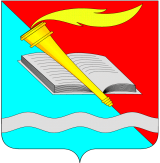 АДМИНИСТРАЦИЯ ФУРМАНОВСКОГО МУНИЦИПАЛЬНОГО РАЙОНА ПОСТАНОВЛЕНИЕ от 30.04.2019	                                                     	 		                         №326г. Фурманов О внесении изменений в постановление администрации Фурмановского муниципального района от 20.12.2018 №1106 «Об иных межбюджетных трансфертах бюджетам поселений из бюджета Фурмановского муниципального района в целях софинансирования расходных обязательств, возникающих при выполнении полномочий органов местного самоуправления поселений по вопросам местного значения поселений»В соответствии со ст.154 Бюджетного кодекса Российской Федерации, решением Совета Фурмановского муниципального района от 19.12.2018 №120 «Об утверждении Порядка предоставления межбюджетных трансфертов бюджетам поселений Фурмановского муниципального района из бюджета Фурмановского муниципального района» администрация Фурмановского муниципального районап о с т а н о в л я е т:1. Внести следующие изменения в постановление администрации Фурмановского муниципального района от 20.12.2018 №1106 «Об иных межбюджетных трансфертах бюджетам поселений из бюджета Фурмановского муниципального района в целях софинансирования расходных обязательств, возникающих при выполнении полномочий органов местного самоуправления поселений по вопросам местного значения поселений» (далее – Постановление):1.1. пункт 2 Приложения 1 к Постановлению читать в новой редакции:«2. Размер межбюджетных трансфертов сельским поселениям рассчитывается следующим образом:MT = MTб + МТк + MTп + МТн, где:	MT – общий объём межбюджетных трансфертов, предусмотренный бюджетом Фурмановского муниципального района,	MTб – объём межбюджетных трансфертов на осуществление мероприятий по  благоустройству придомовых и общественных территорий населенных пунктов сельских поселений (далее – МБТ на организацию благоустройства);	МТк - объём межбюджетных трансфертов на укрепление материально-технической базы учреждений культуры (далее – МБТ на организацию культуры);	MTп – объём межбюджетных трансфертов на решение прочих вопросов местного значения, отнесённых в соответствии с федеральными законами к полномочиям органов местного самоуправления сельских поселений (далее – МБТ на решение прочих вопросов);	МТн - объём межбюджетных трансфертов на реализацию мероприятий по наказам избирателей депутатам советов сельских поселений, входящих в состав Совета Фурмановского муниципального района.	1) MTбi = MTб / n, где	MTбi – объём МБТ на организацию благоустройства i-ого сельского поселения Фурмановского муниципального района, 	n – количество сельских поселений Фурмановского муниципального района;	2) МТкi = (MTк / К) x Кi, где	К – общее количество стационарных клубов в сельских поселениях Фурмановского муниципального района, претендующих на получение межбюджетных трансфертов,	Кi – количество стационарных клубов i-ого сельского поселения Фурмановского муниципального района;	3) MTпi = (MTп / Nij) x Ni, где	MTпi – размер МБТ на решение прочих вопросов i-ому сельскому поселению Фурмановского муниципального района, 	N – общая численность населения сельских поселений Фурмановского муниципального района, претендующих на получение межбюджетных трансфертов, на 01 января текущего финансового года,	Ni – численность населения i-ого сельского поселения Фурмановского муниципального района;4) Размер МТн и направление расходования выделенных средств устанавливается решением Совета Фурмановского муниципального района конкретному сельскому поселению Фурмановского муниципального района.1.2. дополнить Приложение 1 к Постановлению пунктом 6 следующего содержания:«3. Размер межбюджетного трансферта Фурмановскому городскому поселению на реализацию мероприятий по наказам избирателей депутатам Совета Фурмановского городского поселения, входящим в состав Совета Фурмановского муниципального района, и направление расходования выделенных средств устанавливается решением Совета Фурмановского муниципального района».1.3. пункт 2 Приложения 2 к постановлению читать в новой редакции:«2. Сельские поселения Фурмановского муниципального района вправе осуществлять расходы за счет межбюджетных трансфертов, указанных в пункте 2 настоящей методики на следующие цели:- на осуществление мероприятий по  благоустройству придомовых и общественных территорий населенных пунктов сельских поселений;- на укрепление материально-технической базы учреждений культуры;- на решение прочих вопросов местного значения, отнесённых в соответствии с федеральными законами к полномочиям органов местного самоуправления сельских поселений;- на реализацию мероприятий по наказам избирателей депутатам советов сельских поселений, установленные решением Совета Фурмановского муниципального района.Фурмановское городское поселение вправе осуществлять расходы за счет полученных межбюджетных трансфертов, указанных в пункте 3 настоящей методики, на следующие цели:- на реализацию мероприятий по наказам избирателей депутатам Совета Фурмановского городского поселения, установленные решением Совета Фурмановского муниципального района.».2. Настоящее постановление вступает в силу с момента подписания.3. Опубликовать настоящее постановление в официальном издании «Вестник администрации Фурмановского муниципального района и Совета Фурмановского муниципального района» и разместить на официальном сайте администрации Фурмановского муниципального района в сети «Интернет».4. Контроль исполнения постановления возложить на заместителя главы администрации Фурмановского муниципального района, начальника финансового отдела администрации Фурмановского муниципального района А.М.Двоеглазова.А.М. Двоеглазов2-03-24Глава Фурмановского муниципального района                                                                           Р.А.Соловьев